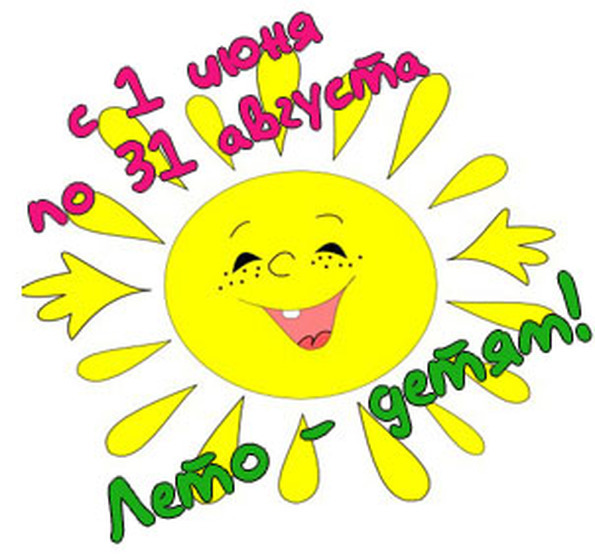 Тема летней деятельности «Традиции, обычаи  и искусство народов России»(в соответствии с тематикой 2022 года в России)датаТема1.06 - 10.06Народы России. Герб, флаг, костюмы14.06-24.06Праздники, традиции и обычаи, народные приметы27.06 - 8.07Здоровье, безопасность, народные игры11.07 -22.07Народные промыслы, игрушки25.07 – 5.08Литературное наследие: сказки, стихи, былины, фольклор8.08 -19.08Растительный и животный мир России, биосистемы ( пустыня, море, горы итд)22.08-31.08Урожай. Школа. Дружба между народами разных национальностей